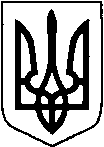 КИЇВСЬКА ОБЛАСТЬТЕТІЇВСЬКА МІСЬКА РАДАVІІІ СКЛИКАННЯ                                                   ОДИНАДЦЯТА   СЕСІЯ ПРОЕКТ      Р І Ш Е Н Н Я
02.11.2021 р.                                   №   -11-VIIІПро надання  дозволу  на розробку технічної документації із землеустрою щодо встановлення (відновлення) меж земельних ділянок, які розташовані на території Тетіївської міської ради                      Розглянувши заяви громадян,  керуючись пунктом 34 частиною 1 статті 26, підпункт 9 статті 33 Закону України «Про місцеве самоврядування в Україні», відповідно до статей 12,87,116,118,121,122,186, перехідних положень Земельного кодексу України, Закону України «Про землеустрій» Тетіївська міська рада                                                         ВИРІШИЛА :1.Надати дозвіл на розробку технічної документації із землеустрою щодо  встановлення (відновлення) меж земельної  ділянки, на території Тетіївської  міської ради   за межами  села Теліжинці:-  ½ Степановій Ірині Василівні, ½ Колесніку Івану Васильовичу  в розмірі   3,0 умовних кадастрових гектари (  ділянка  № 592 згідно схеми розпаювання колишнього КСП «Теліжинці»)  для  ведення товарного сільськогосподарського виробництва  за рахунок земель комунальної власності  міської ради згідно рішення суду;2.Надати дозвіл на розробку технічної документації із землеустрою щодо  встановлення (відновлення) меж земельної  ділянки, на території Тетіївської  міської ради за межами  села Росішки:- Туренко Миколі Івановичу    в розмірі   3,2  умовних кадастрових гектари    ( ділянка  № 054 згідно схеми розпаювання колишнього КСП «Росішки»)  для  ведення товарного сільськогосподарського виробництва  за рахунок земель комунальної власності  міської ради згідно свідоцтва про право на спадщину за законом;3.Надати дозвіл на розробку технічної документації із землеустрою щодо  встановлення (відновлення) меж земельних ділянок, на території Тетіївської  міської ради за межами   села Скибинці:-   Плотці Валентині Пилипівні в розмірі   3,6  умовних кадастрових гектари    ( ділянка  № 142 згідно схеми розпаювання колишнього АТ «Скибинці»)  для  ведення товарного сільськогосподарського виробництва  за рахунок земель комунальної власності  міської ради згідно свідоцтва про право на спадщину за законом;4.Технічну документацію із землеустрою щодо встановлення (відновлення) меж    земельних ділянок , направити  на  затвердження  до  Тетіївської  міської  ради.5.Контроль за виконанням даного рішення покласти на постійну депутатську комісію з питань регулювання земельних відносин, архітектури, будівництва та охорони навколишнього середовища (голова Крамар  О.А.)                Міський голова                                                  Богдан  БАЛАГУРА